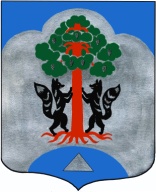 
                          СОВЕТ ДЕПУТАТОВМО СОСНОВСКОЕ СЕЛЬСКОЕ ПОСЕЛЕНИЕМО ПРИОЗЕРСКИЙ МУНИЦИПАЛЬНЫЙ РАЙОНЛЕНИНГРАДСКОЙ ОБЛАСТИРЕШЕНИЕ03    февраля    2016 года                                          №  55О внесении изменений в решение
Совета депутатов от 12 ноября  2015 года   № 38 «Об установлении земельного налога с 01.01.2016 года».В соответствии с Федеральным законом от 23 ноября 2015 года № 320-ФЗ «О внесении изменений в часть вторую Налогового Кодекса Российской Федерации» и Уставом муниципального образования  Сосновское сельское поселение муниципального образования Приозерский муниципальный район Ленинградской области, в целях приведения в соответствие с действующим законодательством решение Совета депутатов муниципального образования Соснвоское сельское поселение муниципального образования Приозерский муниципальный район  Ленинградской области  Совет депутатов муниципального образования Сосновское сельское поселение муниципального образования Приозерский муниципальный район  Ленинградской области РЕШИЛ:      1.  Внести в решение Совета депутатов муниципального образования Сосновское сельское поселение муниципального образования Приозерский муниципальный район Ленинградской области от 12 ноября  2015 года  № 38 «Об установлении земельного налога с 01.01.2016 года»  в пункт 4  «Порядок и сроки уплаты налога и авансовых платежей по налогу» добавить новый подпункт следующего содержания:  «Сумма налога, подлежащая уплате в бюджет по итогам налогового периода налогоплательщиками - физическими лицами уплачивается в срок, установленный пунктом 1 статьи 397 Налогового Кодекса  Российской Федерации».	2. Настоящее решение подлежит опубликованию в средствах массовой информации3. Настоящее решение вступает в силу с 1 января 2016 года, но не ранее чем по истечении одного месяца со дня его официального опубликования.           4. Контроль	за исполнением настоящего решения возложить на постоянную депутатскую  комиссию Совета депутатов муниципального образования Сосновское сельское поселения.Глава муниципальногообразования:                                                                                                              Калин Д.В.Разослано:  дело-3, КФ-1, ИФНС-1